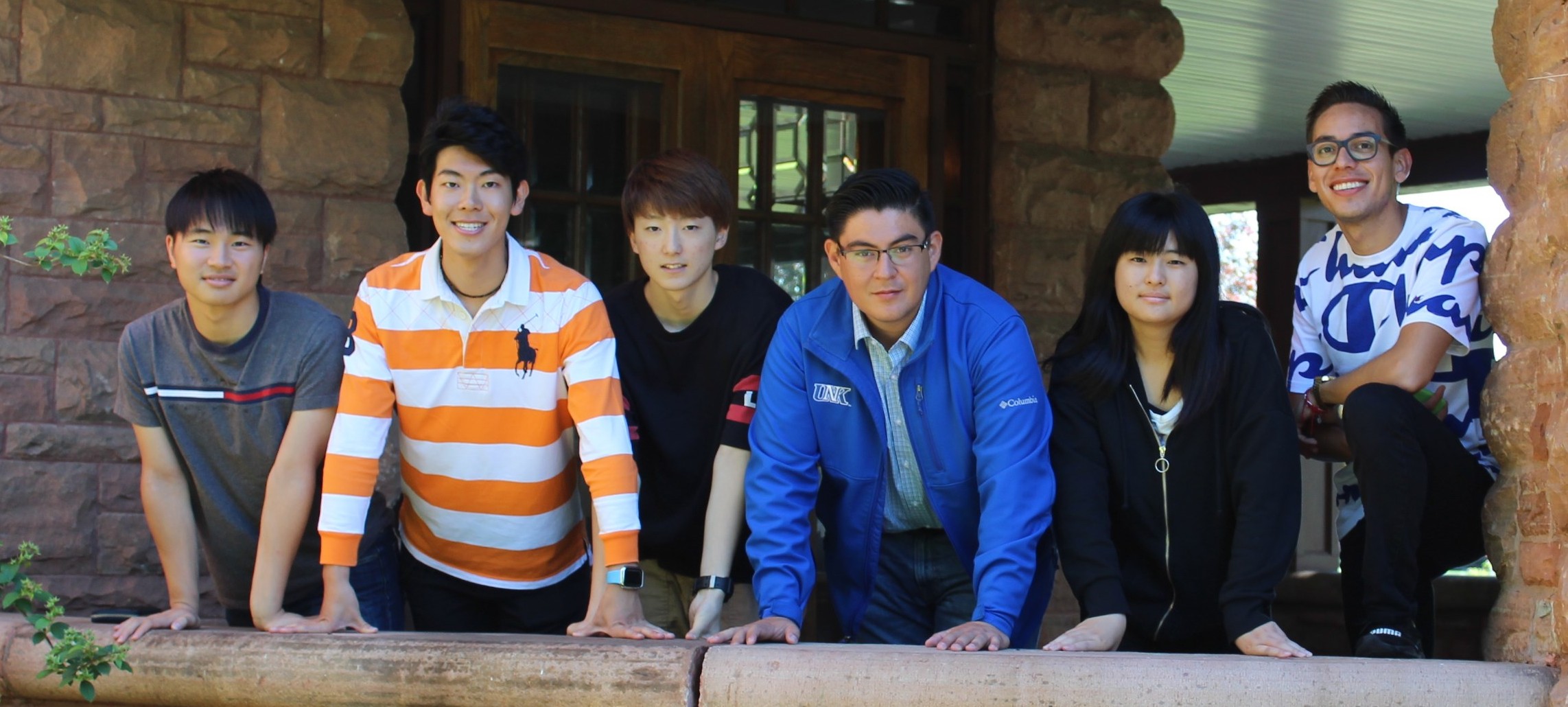 INTERNATIONAL EDUCATIONA WORLD OF OPPORTUNITIES AT UNKEnglish Language Institute • Summer 2022UNK is committed to providing an outstanding education in a personal, student-centered setting. Located in Kearney, Nebraska, a safe and welcoming city of 33,000 friendly people, you can find a world of opportunities at UNK!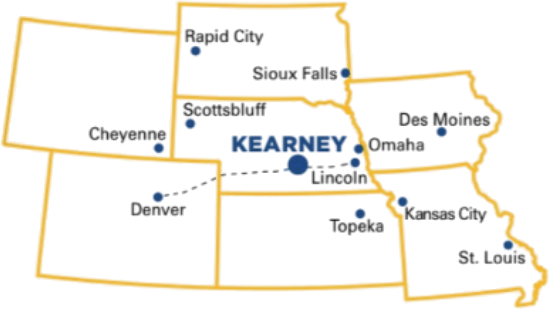 Say YES to UNK!24 hours in the classroom per week, no class on Fridays.Cultural immersion and activities 3 opportunities for TOEFL test & UNK admission.Explore your academic area of interest through assign- ments, seminars and tours while building your international network.Small classes dedicated to reading, writing, speaking, listening, grammar, and vocabulary expansion.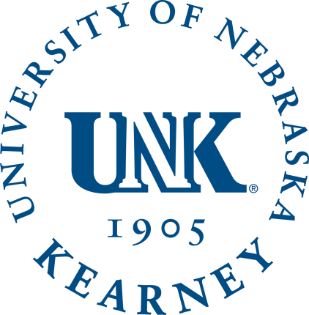 Qualified instructors to personalize each student’s program of study.Apartment-style residence halls featuring lounges, study areas, computer labs, and recreational space for student interaction and involvement.ESTIMATED COST FOR INTENSIVE 10-WEEK ACADEMIC AND CULTURAL PROGRAM$7,500.00 USD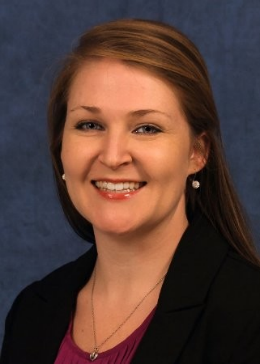 CAMPUS CONTACT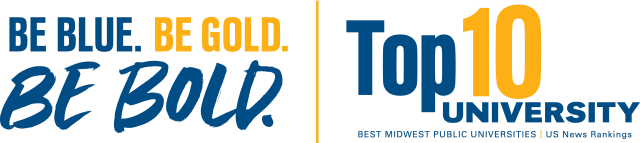 Traci Gundersongundersontd@unk.edu (308) 865-8687Check us out on Facebook, YouTube and at WWW.UNK.EDU/INTERNATIONAL